1.pielikumsLatvijas Investīciju un attīstības aģentūras201_.gada__ .______iekšējiem noteikumiem Nr.__________________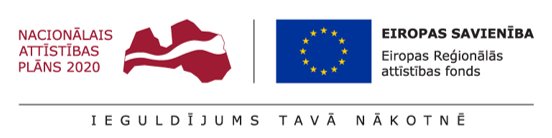 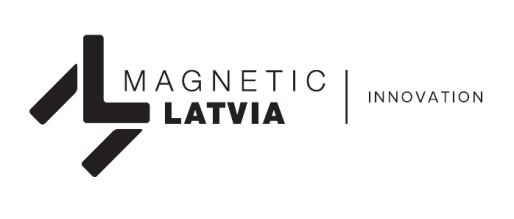 Projekta pieteikums vienreizējā maksājuma atbalstam tehniski ekonomiskās priekšizpētes izstrādei dalībai Eiropas Savienības pētniecības un inovācijas pamatprogrammas “Apvārsnis 2020” apakšprogrammas “Mazo un vidējo komersantu instruments” (turpmāk –MVK instruments) 2.fāzēProjekta pieteikuma iesniedzējs:1 saskaņā ar Eiropas Savienības Saimniecisko darbību statistisko klasifikāciju.2 komersants, kas atbilst Eiropas Komisijas regulas Nr. 651/2014 1. pielikuma 2.panta definīcijaiProjekta kopsavilkums (mērķis, plānotās aktivitātes un sasniedzamie rezultāti):Plānotais kopējais projekta īstenošanas ilgums (maksimālais projekta īstenošanas ilgums 24 mēneši, bet ne ilgāk kā līdz 2020.gada 31.decembrim):Lūdzam projekta pieteikuma pielikumā pievienot  Eiropas Komisijas Izcilības zīmoga sertifikāta (Seal of Excellence) apliecinātu kopiju par iesniegto projekta pieteikumu MVK instrumenta 1. fāzē* Vēršam uzmanību, ka pie noslēguma pārskata iesniegšanas atbalstam attiecināmi ir ne agrāk kā 2018.gada 28.augustā Eiropas Komisijai  iesniegtie pieteikumi “Apvārsnis 2020” apakšprogrammas “Mazo un vidējo komersantu instruments” 2.fāzē Paraksts1: _____________Datums1:______________                dd/mm/ggggZīmoga vieta1 Elektroniskas iesniegšanas gadījumā, ja ir ievērotas normatīvajos aktos elektronisko dokumentu noformēšanai noteiktās prasības, veidlapas rekvizītus “Paraksts” un “Datums” neaizpilda.Aizpilda Latvijas Investīciju un attīstības aģentūra (turpmāk – Aģentūra):Aizpilda Latvijas Investīciju un attīstības aģentūra (turpmāk – Aģentūra):Projekta pieteikuma numurs:Projekta pieteikuma datums:1. sadaļa – PAMATINFORMĀCIJA1.1.Nosaukums:1.2.Reģistrācijas numurs:1.3.Faktiskā adrese (vieta, kurā atbalsta saņēmējs saņems tam adresēto korespondenci):1.3.Faktiskā adrese (vieta, kurā atbalsta saņēmējs saņems tam adresēto korespondenci):1.3.Faktiskā adrese (vieta, kurā atbalsta saņēmējs saņems tam adresēto korespondenci):iela, mājas numurspilsēta, novads, pagastspasta indekss valsts1.4.Kontaktpersona:1.4.Kontaktpersona:1.4.Kontaktpersona:vārds, uzvārdsamatstālrunise-pasts1.5.Tīmekļa vietne:1.6.Pamatdarbības un atbalsta saņemšanas nozare:1.6.Pamatdarbības un atbalsta saņemšanas nozare:1.6.Pamatdarbības un atbalsta saņemšanas nozare:Pamatdarbības nozare (NACE 2.red.)1Kods:Nosaukums:Kods:Nosaukums:Projekta īstenošanas nozare (NACE 2.red.)1(aizpilda, ja atšķiras no pamatdarbības nozares)Kods:Nosaukums:Kods:Nosaukums:1.7.Projekta  pieteikuma iesniedzēja kategorija:(lūdzam atzīmēt atbilstošo)sīkais (mikro) komersants21.7.Projekta  pieteikuma iesniedzēja kategorija:(lūdzam atzīmēt atbilstošo)mazais komersants21.7.Projekta  pieteikuma iesniedzēja kategorija:(lūdzam atzīmēt atbilstošo)vidējais komersants22. sadaļa – projekta apraksts3. sadaļa – projekta īstenošana...(pilnos mēnešos)4. sadaļa – papildus pievienojamie dokumenti